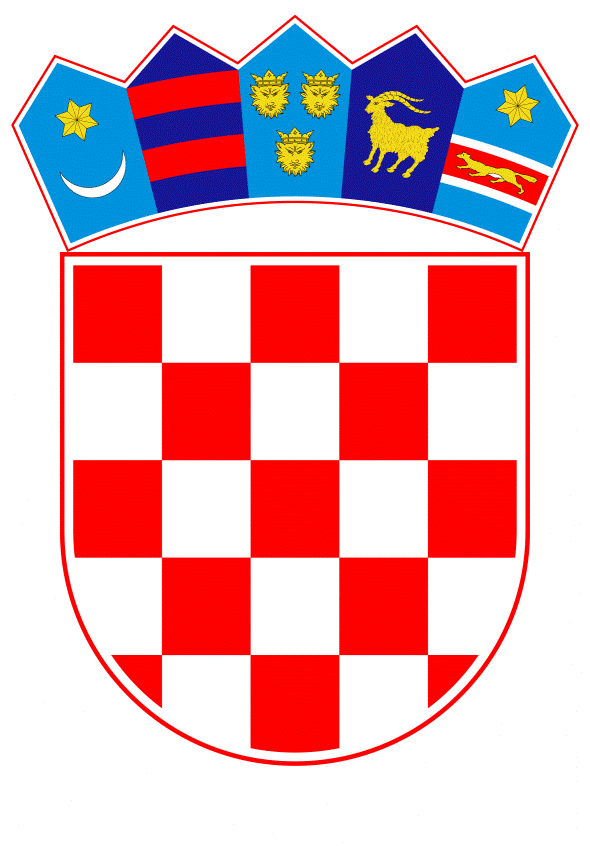 VLADA REPUBLIKE HRVATSKEZagreb, 19. rujna 2019.______________________________________________________________________________________________________________________________________________________________________________________________________________________________Banski dvori | Trg Sv. Marka 2  | 10000 Zagreb | tel. 01 4569 222 | vlada.gov.hrPRIJEDLOGNa temelju članka 31. stavka 3. Zakona o Vladi Republike Hrvatske (Narodne novine, br. 150/11, 119/14, 93/16 i 116/18), Vlada Republike Hrvatske je na sjednici održanoj___________2019. godine donijela Z A K L J U Č A K 	1.	Prihvaća se Izvješće o provedbi Nacionalne strategije izjednačavanja mogućnosti za osobe s invaliditetom od 2017. do 2020. godine, za 2018. godinu, u tekstu koji je dostavilo Ministarstvo za demografiju, obitelj, mlade i socijalnu politiku aktom, klase: 011-01/19-01/1, urbroja: 519-04-2-3-1/1-19-112, od 3. rujna 2019. godine.	2.	Zadužuje se Ministarstvo za demografiju, obitelj, mlade i socijalnu politiku da o ovome Zaključku izvijesti nadležna tijela, nositelje provedbe mjera iz Nacionalne strategije iz točke 1. ovoga Zaključka.KLASA:URBROJ: Zagreb,PREDSJEDNIKmr. sc. Andrej PlenkovićOBRAZLOŽENJEVlada Republike Hrvatske je na sjednici održanoj 20. travnja 2017. godine donijela Nacionalnu strategiju izjednačavanja mogućnosti za osobe s invaliditetom od 2017. do 2020. godine („Narodne novine“ broj 42/2017) (u daljnjem tekstu: Nacionalna strategija).Sukladno završnim odredbama Nacionalne strategije Ministarstvo za demografiju, obitelj, mlade i socijalnu politiku je u obavezi koordinirati izradu objedinjenog godišnjeg izvješća o provedbi mjera definiranih Nacionalnom strategijom i dostaviti ga Vladi Republike Hrvatske do 1. travnja svake godine za prethodnu godinu.Potrebno je napomenuti da Nacionalna strategija nastoji osigurati još veću implementaciju Konvencije o pravima osoba s invaliditetom s ciljem napretka te daljnjeg promicanja prava osoba s invaliditetom i djece s teškoćama u razvoju.Nacionalna strategija predstavlja krovni dokument razvoja politike prema osobama s invaliditetom u Republici Hrvatskoj, koja izjednačavanje mogućnosti definira u 16 područja djelovanja sa 78 mjera i 200 provedbenih aktivnosti povezanih s različitim dimenzijama kvalitete života i sustava pružanja usluga za građane.Tijekom 2018. godine provodile su se sve mjere, međutim neke nisu u potpunosti provedene jer je za iste predviđen duži provedbeni rok, a za neke je rok produžen iz objektivnih razloga.Slijedom navedenog, predlaže se prihvaćanje Izvješća o provedbi mjera Nacionalne strategije izjednačavanja mogućnosti za osobe s invaliditetom od 2017. do 2020.,  za 2018. godinu.  Predlagatelj:Ministarstvo za demografiju, obitelj, mlade i socijalnu politikuPredmet:Prijedlog zaključka o prihvaćanju Izvješća o provedbi Nacionalne strategije izjednačavanja mogućnosti za osobe s invaliditetom od 2017. do 2020. godine, za 2018. godinu  